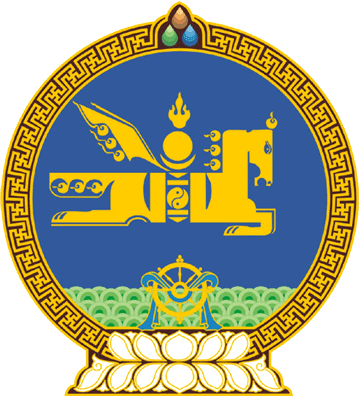 МОНГОЛ УЛСЫН ИХ ХУРЛЫНТОГТООЛ2018 оны 06 сарын 28 өдөр     		            Дугаар 65                     Төрийн ордон, Улаанбаатар хот   Түр хорооны даргыг сонгох тухай	Монгол Улсын Их Хурлын тухай хуулийн 25 дугаар зүйл, Монгол Улсын Их Хурлын чуулганы хуралдааны дэгийн тухай хуулийн 15 дугаар зүйлийн 15.2 дахь хэсгийг үндэслэн Монгол Улсын Их Хурлаас ТОГТООХ нь:1.Цахим бодлогын түр хорооны даргаар Улсын Их Хурлын гишүүн                 Ням-Осорын Учралыг сонгосугай.2.Энэ тогтоолыг 2018 оны 06 дугаар сарын 28-ны өдрөөс эхлэн дагаж мөрдсүгэй.	МОНГОЛ УЛСЫН 	ИХ ХУРЛЫН ДАРГА 					         М.ЭНХБОЛД 